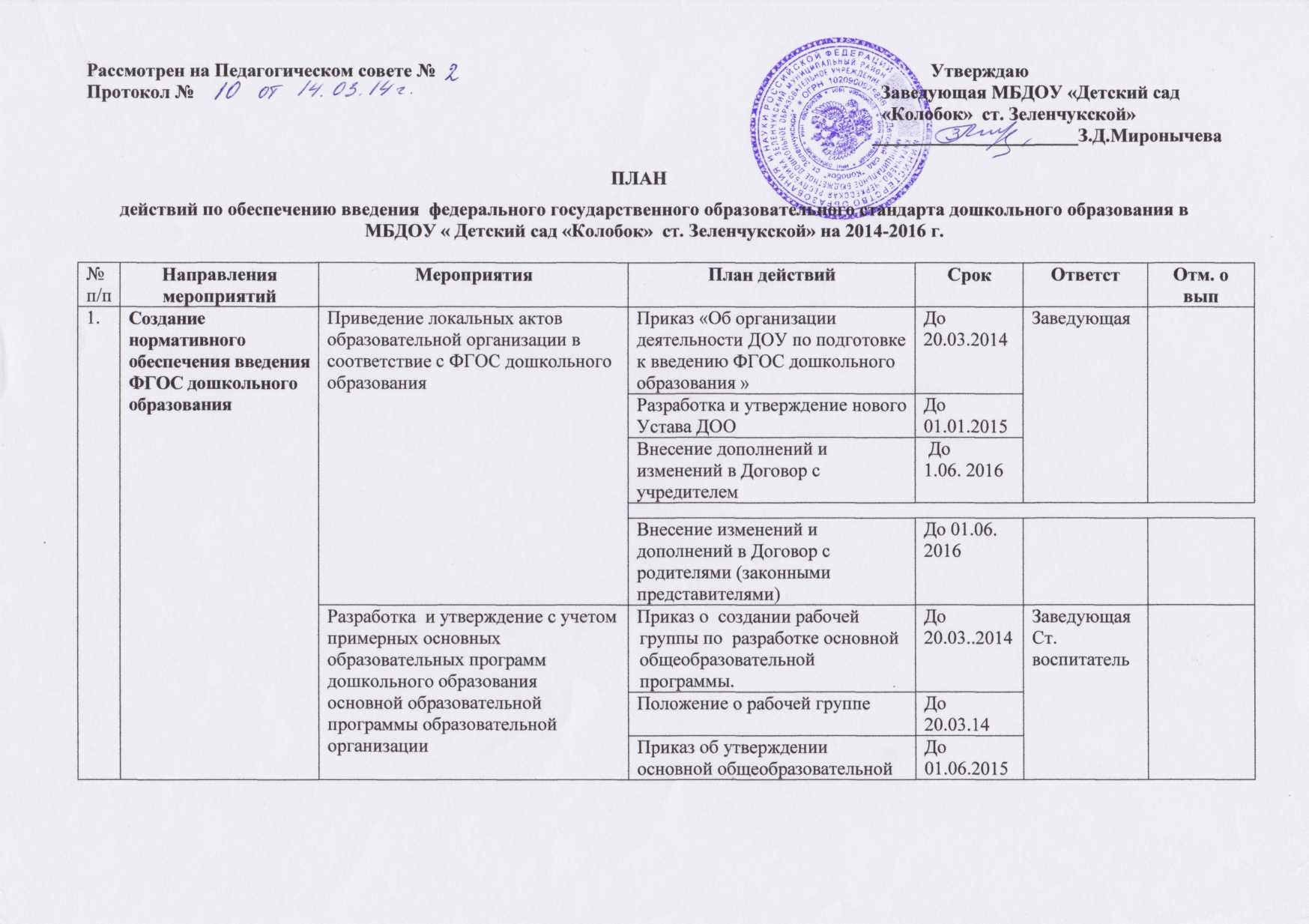 Рассмотрен на Педагогическом совете №                                                                                                          Утверждаю Протокол №                                                                                                                                                   Заведующая МБДОУ «Детский сад                                                                                                                                                                          «Колобок»  ст. Зеленчукской»                                                                                                                                                                                                                                                                                                                                                                                                     ______________________З.Д.Миронычева                                                                                                                   ПЛАНдействий по обеспечению введения  федерального государственного образовательного стандарта дошкольного образования в МБДОУ « Детский сад «Колобок»  ст. Зеленчукской» на 2014-2016 г.№ п/пНаправлениямероприятийМероприятияПлан действийПлан действийСрокОтветстОтм. о вып1.Создание нормативного обеспечения введения ФГОС дошкольного образованияПриведение локальных актов образовательной организации в соответствие с ФГОС дошкольного образованияПриказ «Об организации деятельности ДОУ по подготовке к введению ФГОС дошкольного образования »Приказ «Об организации деятельности ДОУ по подготовке к введению ФГОС дошкольного образования »До 20.03.2014Заведующая1.Создание нормативного обеспечения введения ФГОС дошкольного образованияПриведение локальных актов образовательной организации в соответствие с ФГОС дошкольного образованияРазработка и утверждение нового Устава ДООРазработка и утверждение нового Устава ДООДо 01.01.2015Заведующая1.Создание нормативного обеспечения введения ФГОС дошкольного образованияПриведение локальных актов образовательной организации в соответствие с ФГОС дошкольного образованияВнесение дополнений и изменений в Договор с учредителемВнесение дополнений и изменений в Договор с учредителем До  1.06. 2016Заведующая1.Создание нормативного обеспечения введения ФГОС дошкольного образованияПриведение локальных актов образовательной организации в соответствие с ФГОС дошкольного образования1.Создание нормативного обеспечения введения ФГОС дошкольного образованияПриведение локальных актов образовательной организации в соответствие с ФГОС дошкольного образованияВнесение изменений и дополнений в Договор с родителями (законными представителями)Внесение изменений и дополнений в Договор с родителями (законными представителями)До 01.06. 20161.Создание нормативного обеспечения введения ФГОС дошкольного образованияРазработка  и утверждение с учетом примерных основных образовательных программ дошкольного образования  основной образовательной программы образовательной организацииПриказ о  создании рабочей группы по  разработке основной общеобразовательной программы.Приказ о  создании рабочей группы по  разработке основной общеобразовательной программы.До 20.03..2014ЗаведующаяСт. воспитатель1.Создание нормативного обеспечения введения ФГОС дошкольного образованияРазработка  и утверждение с учетом примерных основных образовательных программ дошкольного образования  основной образовательной программы образовательной организацииПоложение о рабочей группе Положение о рабочей группе До 20.03.14ЗаведующаяСт. воспитатель1.Создание нормативного обеспечения введения ФГОС дошкольного образованияРазработка  и утверждение с учетом примерных основных образовательных программ дошкольного образования  основной образовательной программы образовательной организацииПриказ об утверждении основной общеобразовательной программы МДОУПриказ об утверждении основной общеобразовательной программы МДОУДо 01.06.2015ЗаведующаяСт. воспитатель1.Создание нормативного обеспечения введения ФГОС дошкольного образованияРазработка и утверждение плана-графика введения ФГОС дошкольного образования в образовательной организацииПриказ «Об организации деятельности ДОУ по подготовке к введению ФГОС дошкольного образования »Приказ «Об организации деятельности ДОУ по подготовке к введению ФГОС дошкольного образования »До 01.03.2014ЗаведующаяСт. воспитатель1.Создание нормативного обеспечения введения ФГОС дошкольного образованияРазработка и утверждение плана-графика введения ФГОС дошкольного образования в образовательной организацииПриказ «Об утверждении Плана действий по обеспечению введения  федерального государственного образовательного стандарта дошкольного образования в МБДОУ «Детский сад «Колобок» ст. Зеленчукской» – 2014-2016 г. Приказ «Об утверждении Плана действий по обеспечению введения  федерального государственного образовательного стандарта дошкольного образования в МБДОУ «Детский сад «Колобок» ст. Зеленчукской» – 2014-2016 г. До 01.02.2014ЗаведующаяСт. воспитатель1.Создание нормативного обеспечения введения ФГОС дошкольного образованияОпределение  учебных изданий, используемых при реализации основной образовательной программы дошкольного образования образовательной организацииРассмотрение вопросов на Педагогических советахРассмотрение вопросов на Педагогических советахежегодноСт. воспитатель1.Создание нормативного обеспечения введения ФГОС дошкольного образованияИзучение нормативно - правовых документов, регламентирующих деятельность ДОУ в соответствии с ФГОС дошкольного образованияПедагогические советыПостоянно действующий семинарПедагогические советыПостоянно действующий семинарЕжегодно Заведующая2.Создание финансово-экономического обеспечения введения ФГОС дошкольного образованияВнесение изменений в  локальные акты, регламентирующие установление заработной платы работников образовательной организации, в том числе стимулирующих  надбавок и доплат, порядка и размеров премирования.Внесение изменений и дополнений в Положение о стимулирующих надбавкахВнесение изменений и дополнений в Положение о стимулирующих надбавкахДо 01.01.2016Заведующая2.Создание финансово-экономического обеспечения введения ФГОС дошкольного образованияЗаключение дополнительных  соглашений к трудовому договору с педагогическими работниками.Принятие на общем собрании работников ДОО Принятие на общем собрании работников ДОО До 01.06.2016Заведующая2.Создание финансово-экономического обеспечения введения ФГОС дошкольного образованияУстановление за счет средств, полученных от приносящей  доход деятельности, различных видов материальной  поддержки участников образовательных отношений.Совет ДОО Совет ДОО По мере поступленияЗаведующая3.Создание организационного обеспечения введения ФГОС дошкольного образованияОбеспечение координации деятельности участников образовательных отношений, всех структур образовательной организации по подготовке к введению и реализации  ФГОС дошкольного образования.Реализация Плана действий по обеспечению введения  федерального государственного образовательного стандарта дошкольного образованияРеализация Плана действий по обеспечению введения  федерального государственного образовательного стандарта дошкольного образованияЗаведующаяСт. воспитатель3.Создание организационного обеспечения введения ФГОС дошкольного образованияРазработка и реализация моделей взаимодействия дошкольной образовательной организации с социальными партнерами (МБОУ МКОУСОШ № 1,детской районной библиотекой, музыкальной школой)Изучение федерального государственного образовательный стандарта дошкольного образования и нормативно - правовые документы, регламентирующих деятельность в ДОУ в связи с введение ФГОС.Изучение федерального государственного образовательный стандарта дошкольного образования и нормативно - правовые документы, регламентирующих деятельность в ДОУ в связи с введение ФГОС.По плану постоянно действующего семинараСт. воспитатель3.Создание организационного обеспечения введения ФГОС дошкольного образованияРазработка и реализация моделей взаимодействия дошкольной образовательной организации с социальными партнерами (МБОУ МКОУСОШ № 1,детской районной библиотекой, музыкальной школой)Анализ преемственности основных образовательных  программ дошкольного и начального общего образованияАнализ преемственности основных образовательных  программ дошкольного и начального общего образованияПо плану постоянно действующего семинараСт. воспитатель3.Создание организационного обеспечения введения ФГОС дошкольного образованияРазработка и реализация моделей взаимодействия дошкольной образовательной организации с социальными партнерами (МБОУ МКОУСОШ № 1,детской районной библиотекой, музыкальной школой)Сравнительный анализ требований к  структуре основной образовательной программы дошкольного и начального общего образованияСравнительный анализ требований к  структуре основной образовательной программы дошкольного и начального общего образованияПо плану постоянно действующего семинараСт. воспитатель3.Создание организационного обеспечения введения ФГОС дошкольного образованияРазработка и реализация моделей взаимодействия дошкольной образовательной организации с социальными партнерами (МБОУ МКОУСОШ № 1,детской районной библиотекой, музыкальной школой)Сравнительный анализ требований к условиям реализации основной образовательной программы дошкольного и начального общего образования.Сравнительный анализ требований к условиям реализации основной образовательной программы дошкольного и начального общего образования.По плану постоянно действующего семинараСт. воспитатель3.Создание организационного обеспечения введения ФГОС дошкольного образованияРазработка и реализация моделей взаимодействия дошкольной образовательной организации с социальными партнерами (МБОУ МКОУСОШ № 1,детской районной библиотекой, музыкальной школой)Реализация планов совместной работы МБДОУ и МБОУ СОШРеализация планов совместной работы МБДОУ и МБОУ СОШСт. воспитатель3.Создание организационного обеспечения введения ФГОС дошкольного образованияРазработка и реализация моделей взаимодействия дошкольной образовательной организации с социальными партнерами (МБОУ МКОУСОШ № 1,детской районной библиотекой, музыкальной школой)Реализация планов совместной работы с детской библиотекой , музыкальной школойРеализация планов совместной работы с детской библиотекой , музыкальной школойСт. воспитатель3.Создание организационного обеспечения введения ФГОС дошкольного образованияСоздание системы методической работы, обеспечивающей сопровождение введения ФГОС дошкольного образованияИзучение педагогами нормативно - правовых и методических рекомендаций по введению ФГОС в процессе самообразованияИзучение педагогами нормативно - правовых и методических рекомендаций по введению ФГОС в процессе самообразованияВ соответствии с годовым планом работыСт. воспитатель3.Создание организационного обеспечения введения ФГОС дошкольного образованияСоздание системы методической работы, обеспечивающей сопровождение введения ФГОС дошкольного образованияИзучение опыта работы пилотных ДОО по введению ФГОСИзучение опыта работы пилотных ДОО по введению ФГОСВ соответствии с годовым планом работыСт. воспитатель3.Создание организационного обеспечения введения ФГОС дошкольного образованияСоздание системы методической работы, обеспечивающей сопровождение введения ФГОС дошкольного образованияРассмотрение вопросов на педагогических советахРассмотрение вопросов на педагогических советахВ соответствии с годовым планом работыСт. воспитатель3.Создание организационного обеспечения введения ФГОС дошкольного образованияСоздание системы методической работы, обеспечивающей сопровождение введения ФГОС дошкольного образованияПостоянно-действующие семинары- практикумыПостоянно-действующие семинары- практикумыВ соответствии с годовым планом работыСт. воспитатель3.Создание организационного обеспечения введения ФГОС дошкольного образованияСоздание системы методической работы, обеспечивающей сопровождение введения ФГОС дошкольного образования Консультирование КонсультированиеВ соответствии с годовым планом работыСт. воспитатель3.Создание организационного обеспечения введения ФГОС дошкольного образованияСоздание системы методической работы, обеспечивающей сопровождение введения ФГОС дошкольного образованияОткрытые просмотры, мастер- класс Открытые просмотры, мастер- класс В соответствии с годовым планом работыСт. воспитатель3.Создание организационного обеспечения введения ФГОС дошкольного образованияСоздание системы методической работы, обеспечивающей сопровождение введения ФГОС дошкольного образованияОказание индивидуальной помощи педагогам по вопросам планированияОказание индивидуальной помощи педагогам по вопросам планированияВ соответствии с годовым планом работыСт. воспитатель3.Создание организационного обеспечения введения ФГОС дошкольного образованияСоздание системы методической работы, обеспечивающей сопровождение введения ФГОС дошкольного образованияВыявление, изучение с последующим обобщением ППОВыявление, изучение с последующим обобщением ППОВ соответствии с годовым планом работыСт. воспитатель3.Создание организационного обеспечения введения ФГОС дошкольного образованияСоздание системы методической работы, обеспечивающей сопровождение введения ФГОС дошкольного образованияАнкетирование педагогов с целью выявления затруднений и проблем в изучении ФГОСАнкетирование педагогов с целью выявления затруднений и проблем в изучении ФГОСВ соответствии с годовым планом работыСт. воспитатель3.Создание организационного обеспечения введения ФГОС дошкольного образованияСоздание системы методической работы, обеспечивающей сопровождение введения ФГОС дошкольного образованияВыполнение плана повышения квалификацииВыполнение плана повышения квалификацииВ соответствии с годовым планом работыСт. воспитатель3.Создание организационного обеспечения введения ФГОС дошкольного образованияПривлечение органов государственно-общественного управления к проектированию основной образовательной программы дошкольного образованияПо плану УОПо плану УОДо 01.06.2015Заведующая3.Создание организационного обеспечения введения ФГОС дошкольного образованияСоздание условий для участия педагогических работников в учебно-методических объединениях системы образования.План повышения квалификацииПлан повышения квалификацииЕжегодно ЗаведующаяСт. воспитатель3.Создание организационного обеспечения введения ФГОС дошкольного образованияСоздание условий для участия педагогических работников в учебно-методических объединениях системы образования.Участие в районных методических объединениях Участие в районных методических объединениях Ежегодно ЗаведующаяСт. воспитатель3.Создание организационного обеспечения введения ФГОС дошкольного образованияСоздание условий для участия педагогических работников в учебно-методических объединениях системы образования.Участие в вебинарахУчастие в вебинарахЕжегодно ЗаведующаяСт. воспитатель3.Создание организационного обеспечения введения ФГОС дошкольного образованияФормирование в образовательной организации  внутренней системы оценки качества  дошкольного образования.Внесение изменений и дополнений в Положение о системе внутреннего мониторинга качества образования в ДОУВнесение изменений и дополнений в Положение о системе внутреннего мониторинга качества образования в ДОУДо 01.01.2016Ст. воспитатель3.Создание организационного обеспечения введения ФГОС дошкольного образованияСодействие  деятельности общественных объединений родителей (законных представителей)  Выполнение плана работы с родителями (законными представителями)Выполнение плана работы с родителями (законными представителями)Ежегодно Заведующая3.Создание организационного обеспечения введения ФГОС дошкольного образованияМониторинг удовлетворенности родителей  (законных представителей) обучающихся качеством предоставляемых образовательных услуг  образовательной организацией.АнкетированиеОпросыАнкетированиеОпросыЕжегодно ЗаведующаяСт. воспитатель4.Создание кадрового обеспечения введения ФГОС дошкольного образованияКорректировка плана-графика повышения квалификации педагогических работников образовательной организации  в связи с введением ФГОС дошкольного образования.Внесение вопросов изучения ФГОС дошкольного образования в планы повышения квалификации педагогических работников образовательной организации  Внесение вопросов изучения ФГОС дошкольного образования в планы повышения квалификации педагогических работников образовательной организации  До 01.01.2014ЗаведующаяСт. воспитатель4.Создание кадрового обеспечения введения ФГОС дошкольного образованияРазработка плана  научно-методических семинаров с ориентацией на проблемы введения ФГОС дошкольного образованияПроведение постоянно действующего семинараПроведение постоянно действующего семинараЕжегодно Ст. воспитатель4.Создание кадрового обеспечения введения ФГОС дошкольного образованияПриведение в соответствие с требованиями ФГОС дошкольного образования и тарифно-квалификационными характеристиками должностных инструкций работников образовательной организацииВнесение изменений и дополнений в соответствии с требованиями к кадровым условиям реализации основной образовательной программы дошкольного образованияВнесение изменений и дополнений в соответствии с требованиями к кадровым условиям реализации основной образовательной программы дошкольного образованияДо 01.06.2016Заведующая5.Создание информационного обеспечения введения ФГОС дошкольного образованияОбеспечение открытости и доступности информации об  образовательных услугах  организации дошкольного образования.Обновление материалов сайта ДОООбновление материалов сайта ДООПостоянноСт. воспитатель5.Создание информационного обеспечения введения ФГОС дошкольного образованияОбеспечение открытости и доступности информации об  образовательных услугах  организации дошкольного образования.Создание странички по введению ФГОС на официальном  сайте ДОО в сети "Интернет".Создание странички по введению ФГОС на официальном  сайте ДОО в сети "Интернет".До 01.02.2014Ст. воспитатель5.Создание информационного обеспечения введения ФГОС дошкольного образованияОбеспечение открытости и доступности информации об  образовательных услугах  организации дошкольного образования.Информационные стенды для родителей (законных представителей)Информационные стенды для родителей (законных представителей)ПостоянноВоспитатели5.Создание информационного обеспечения введения ФГОС дошкольного образованияОрганизация изучения общественного мнения по вопросам введения  ФГОС  дошкольного образования и внесения возможных изменений в содержание основной образовательной программы  дошкольного образования.АнкетированиеОпросыФорум на сайте ДОУАнкетированиеОпросыФорум на сайте ДОУЕжегодно ЗаведующаяСт. воспитатель5.Создание информационного обеспечения введения ФГОС дошкольного образованияПредоставление учредителю и общественности ежегодного отчета о поступлении и расходовании финансовых и материальных средств, а также отчета о результатах самообследования.Предоставление учредителю и общественности ежегодного отчета о поступлении и расходовании финансовых и материальных средств, а также отчета о результатах самообследования.Предоставление учредителю и общественности ежегодного отчета о поступлении и расходовании финансовых и материальных средств, а также отчета о результатах самообследования.По плану УОЗаведующая5.Создание информационного обеспечения введения ФГОС дошкольного образованияОформление стендового уголка и постоянно действующей выставки  «Изучаем ФГОС» (со сменной информацией).Оформление стендового уголка и постоянно действующей выставки  «Изучаем ФГОС» (со сменной информацией).Оформление стендового уголка и постоянно действующей выставки  «Изучаем ФГОС» (со сменной информацией).С 01.09.14- 01.06.16 Ст. воспитатель6.Создание материально-технического обеспечения введения ФГОС дошкольного образованияРазработка локальных актов, устанавливающих требования   к различным объектам инфраструктуры образовательной организации с учетом требований к минимальной оснащенности образовательной деятельности.Локальные акты в соответствии с санитарно-эпидемиологическими правилами и нормативами и правилами пожарной безопасностиЛокальные акты в соответствии с санитарно-эпидемиологическими правилами и нормативами и правилами пожарной безопасностиЕжегодноЗаведующая6.Создание материально-технического обеспечения введения ФГОС дошкольного образованияОсуществление  материально-технического обеспечения образовательной деятельности,  оборудование помещений в соответствии  с требованиями  ФГОС дошкольного образования.Соблюдение требований, определяемых в соответствии с санитарно-эпидемиологическими правилами и нормативамиСоблюдение требований, определяемых в соответствии с санитарно-эпидемиологическими правилами и нормативамиЕжегодноЗаведующая6.Создание материально-технического обеспечения введения ФГОС дошкольного образованияОсуществление  материально-технического обеспечения образовательной деятельности,  оборудование помещений в соответствии  с требованиями  ФГОС дошкольного образования.Соблюдение требований, определяемых в соответствии с правилами пожарной безопасностиСоблюдение требований, определяемых в соответствии с правилами пожарной безопасностиЕжегодноЗаведующая6.Создание материально-технического обеспечения введения ФГОС дошкольного образованияОсуществление  материально-технического обеспечения образовательной деятельности,  оборудование помещений в соответствии  с требованиями  ФГОС дошкольного образования.Оснащённость помещений для работы медицинского персонала в ОрганизацииОснащённость помещений для работы медицинского персонала в ОрганизацииЕжегодноЗаведующая6.Создание материально-технического обеспечения введения ФГОС дошкольного образованияОсуществление  материально-технического обеспечения образовательной деятельности,  оборудование помещений в соответствии  с требованиями  ФГОС дошкольного образования.Оснащенность помещений развивающей предметно-пространственной средойОснащенность помещений развивающей предметно-пространственной средойЕжегодноЗаведующая6.Создание материально-технического обеспечения введения ФГОС дошкольного образованияОсуществление  материально-технического обеспечения образовательной деятельности,  оборудование помещений в соответствии  с требованиями  ФГОС дошкольного образования.Материально-техническое обеспечение программы (учебно-методический комплект, оборудование, оснащение)Материально-техническое обеспечение программы (учебно-методический комплект, оборудование, оснащение)ЕжегодноЗаведующая